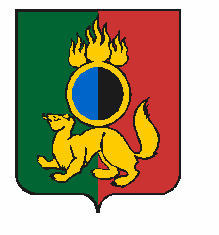 АДМИНИСТРАЦИЯ ГОРОДСКОГО ОКРУГА ПЕРВОУРАЛЬСКПОСТАНОВЛЕНИЕг. ПервоуральскО внесении изменений в постановление Администрации городского округа Первоуральскот 15 мая 2017 года № 1008 «Об утверждении Положения о межведомственной комиссии по охране труда»	В соответствии со статьей 218 Трудового кодекса РФ и, в связи с кадровыми изменениями в органах местного самоуправления, территориальных исполнительных органах государственной власти Свердловской области, Администрация городского округа ПервоуральскПОСТАНОВЛЯЕТ:1. Внести изменения в состав Межведомственной комиссии по охране труда городского округа Первоуральск, утвержденный постановлением Администрации городского округа Первоуральск от 15 мая 2017 года № 1008 «Об утверждении Положения о Межведомственной комиссии по охране труда», изложив в новой редакции, согласно приложению. 2. Считать утратившим силу постановление Администрации городского округа Первоуральск от 25 января 2018 года № 196 «О внесении изменений в постановление Администрации городского округа Первоуральскот 15 мая 2017 года № 1008 «Об утверждении  Положения о межведомственной комиссии по охране труда».	3. Разместить настоящее постановление на сайте городского округа Первоуральск.4. Контроль за исполнением настоящего постановления возложить на управляющего дедами Администрации городского округа Первоуральск Тамман В.А.Глава городского округа Первоуральск	  				И.В. Кабец25.01.2019№121